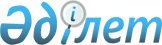 Об утверждении Положения о государственном учреждении "Отдел физической культуры и спорта Железинского района"
					
			Утративший силу
			
			
		
					Постановление акимата Железинского района Павлодарской области от 21 июля 2014 года № 239/7. Зарегистрировано Департаментом юстиции Павлодарской области 15 августа 2014 года № 3925. Утратило силу постановлением акимата Железинского района Павлодарской области от 19 декабря 2018 года № 417/11 (вводится в действие со дня его первого официального опубликования)
      Сноска. Утратило силу постановлением акимата Железинского района Павлодарской области от 19.12.2018 № 417/11 (вводится в действие со дня его первого официального опубликования).
      В соответствии c Законом Республики Казахстан от 23 января 2001 года "О местном государственном управлении и самоуправлении в Республике Казахстан", Законом Республики Казахстан от 1 марта 2011 года "О государственном имуществе", Указом Президента Республики Казахстан от 29 октября 2012 года № 410 "Об утверждении Типового положения государственного органа Республики Казахстан", акимат Железинского района ПОСТАНОВЛЯЕТ:
      1. Утвердить прилагаемое Положение государственного учреждения "Отдел физической культуры и спорта Железинского района".
      2. Контроль за выполнением данного постановления возложить на курирующего заместителя акима района.
      3. Настоящее постановление вводится в действие по истечении десяти календарных дней после дня его первого официального опубликования. Положение о государственном учреждении "Отдел
физической культуры и спорта Железинского района" 1. Общие положения
      1. Государственное учреждение "Отдел физической культуры и спорта Железинского района" является государственным органом Республики Казахстан, осуществляющим руководство в сфере физической культуры и спорта.
      2. Государственное учреждение "Отдел физической культуры и спорта Железинского района" осуществляет свою деятельность в соответствии с Конституцией и Законами Республики Казахстан, актами Президента и Правительства Республики Казахстан, иными нормативными правовыми актами, а также настоящим Положением.
      3. Государственное учреждение "Отдел физической культуры и спорта Железинского района" является юридическим лицом в организационно-правовой форме государственного учреждения, имеет печати и штампы со своим наименованием на государственном языке, бланки установленного образца, в соответствии с законодательством Республики Казахстан счета в органах казначейства.
      4. Государственное учреждение "Отдел физической культуры и спорта Железинского района" вступает в гражданско-правовые отношения от собственного имени. 
      5. Государственное учреждение "Отдел физической культуры и спорта Железинского района" имеет право выступать стороной гражданско-правовых отношений от имени государства, если оно уполномочено на это в соответствии с законодательством.
      6. Государственное учреждение "Отдел физической культуры и спорта Железинского района" по вопросам своей компетенции в установленном законодательством порядке принимает решения, оформляемые приказами руководителя государственного учреждения "Отдел физической культуры и спорта Железинского района" и другими актами, предусмотренными законодательством Республики Казахстан.
      7. Структура и лимит штатной численности государственного учреждения "Отдел физической культуры и спорта Железинского района" утверждаются в соответствии с действующим законодательством.
      8. Местонахождение юридического лица: 140400, Республика Казахстан, Павлодарская область, Железинский район, село Железинка, улица Квиткова, 7.
      9. Режим работы государственного учреждения "Отдел физической культуры и спорта Железинского района": понедельник - пятница с 9-00 до 18-30 часов, обеденный перерыв с 13-00 до 14-30 часов, выходные дни: суббота - воскресенье.
      10. Полное наименование государственного органа на государственном языке – "Железин ауданының дене шынықтыру және спорт бөлімі" мемлекеттік мекемесі.
      Полное наименование государственного органа на русском языке – государственное учреждение "Отдел физической культуры и спорта Железинского района".
      11. Учредителем государственного учреждения "Отдел физической культуры и спорта Железинского района" является государство в лице акимата Железинского района.
      12. Настоящее Положение является учредительным документом государственного учреждения "Отдел физической культуры и спорта Железинского района".
      13. Финансирование деятельности государственного учреждения "Отдел физической культуры и спорта Железинского района" осуществляется из местного бюджета.
      14. Государственному учреждению "Отдел физической культуры и спорта Железинского района" запрещается вступать в договорные отношения с субъектами предпринимательства на предмет выполнения обязанностей, являющихся функциями государственного учреждения "Отдел физической культуры и спорта Железинского района".
      Если государственному учреждению "Отдел физической культуры и спорта Железинского района" законодательными актами предоставлено право осуществлять приносящую доходы деятельность, то доходы, полученные от такой деятельности, направляются в доход государственного бюджета. 2. Миссия, основные задачи, функции, права и
обязанности государственного учреждения "Отдел
физической культуры и спорта Железинского района"
      15. Миссия государственного учреждения "Отдел физической культуры и спорта Железинского района" заключается в проведении на районном уровне государственной политики в области физической культуры и спорта.
      16. Предметом деятельности государственного учреждения "Отдел физической культуры и спорта Железинского района" является реализация на районном уровне мероприятий по вопросам организации, мониторинга, координации работы в области физической культуры и спорта.
      17. Задачи:
      1) разработка программных документов;
      2) координация деятельности исполнительных органов, финансируемых из местного бюджета, по вопросам физической культуры и спорта;
      3) привлечение к занятиям физической культурой и спортом населения.
      18. Функции:
      1) аналитическая и методическая работа в сфере физической культуры и спорта;
      2) подготовка и проведение кустовых, районных спортивных соревнований по различным видам спорта;
      3) проведение совместно с отделами по делам обороны, образования, общественными организациями работы по военно-патриотическому воспитанию молодежи и подготовки ее к службе в армии;
      4) проведение оценки эффективности деятельности работников государственного учреждения "Отдел физической культуры и спорта Железинского района";
      5) осуществление взаимодействия с государственными органами, должностными лицами для реализации задач, возложенных на государственное учреждение "Отдел физической культуры и спорта Железинского района";
      6) установление и постоянное развитие связей с общественностью через средства массовой информации;
      7) исполнение и организация поручений акима и акимата Железинского района;
      8) разработка планов деятельности государственного учреждения "Отдел физической культуры и спорта Железинского района".
      19. Права и обязанности:
      Государственное учреждение "Отдел физической культуры и спорта Железинского района" для реализации предусмотренных настоящим Положением полномочий имеет право:
      1) запрашивать и получать в установленном порядке по согласованию с государственными органами, организациями, предприятиями, должностными лицами и гражданами информацию по вопросам, связанными с исполнением задач, поставленных перед государственным учреждением "Отдел физической культуры и спорта Железинского района";
      2) привлекать к работе специалистов других исполнительных органов, финансируемых из местного бюджета, по согласованию с их руководителями;
      3) представлять интересы государственного учреждения "Отдел физической культуры и спорта Железинского района" в государственных органах, суде;
      4) заключать договоры, соглашения в пределах своей компетенции.
      В обязанности государственного учреждения "Отдел физической культуры и спорта Железинского района" входит:
      1) оказывать в установленном действующим законодательством порядке, организационно-методическую, информационно-аналитическую и иную помощь должностным лицам государственных органов и иным организациям по вопросам физической культуры и спорта;
      2) координировать деятельность государственных учреждений района в вопросах организации физической культуры и спорта;
      3) организовывать и участвовать в подготовке и проведении районных спортивных соревнований. 3. Организация деятельности государственного учреждения
"Отдел физической культуры и спорта Железинского района"
      20. Руководство государственным учреждением "Отдел физической культуры и спорта Железинского района" осуществляется руководителем, который несет персональную ответственность за выполнение возложенных на государственное учреждение "Отдел физической культуры и спорта Железинского района" задач и осуществление им своих функций.
      21. Руководитель государственного учреждения "Отдел физической культуры и спорта Железинского района" назначается на должность и освобождается от должности акимом Железинского района в соответствии с действующим законодательством Республики Казахстан.
      22. Полномочия руководителя государственного учреждения "Отдел физической культуры и спорта Железинского района":
      1) осуществляет руководство деятельностью государственного учреждения "Отдел физической культуры и спорта Железинского района";
      2) распоряжается имуществом и средствами и несет персональную ответственность за состояние дел государственного учреждения "Отдел физической культуры и спорта Железинского района";
      3) определяет функциональные обязанности и полномочия работников государственного учреждения "Отдел физической культуры и спорта Железинского района";
      4) назначает на должности и освобождает от должностей работников государственного учреждения "Отдел физической культуры и спорта Железинского района" в соответствии с законодательством Республики Казахстан;
      5) налагает дисциплинарные взыскания на работников государственного учреждения "Отдел физической культуры и спорта Железинского района" в установленном законодательством порядке;
      6) издает приказы по государственному учреждению "Отдел физической культуры и спорта Железинского района";
      7) определяет функции структурных подразделений государственного учреждения "Отдел физической культуры и спорта Железинского района"; 
      8) представляет государственное учреждение "Отдел физической культуры и спорта Железинского района" во всех органах и организациях в соответствии с действующим законодательством;
      9) созывает в установленном порядке совещания по вопросам, входящим в компетенцию государственного учреждения "Отдел физической культуры и спорта Железинского района";
      10) в пределах своих полномочий обязан противодействовать коррупции, и несет персональную ответственность за нарушение требований антикоррупционного законодательства Республики Казахстан;
      11) осуществляет иные полномочия в соответствии с законодательством Республики Казахстан.
      Исполнение полномочий руководителя государственного учреждения "Отдел физической культуры и спорта Железинского района" в период его отсутствия осуществляется лицом, его замещающим в соответствии с действующим законодательством.
      23. Взаимоотношения между государственным учреждением "Отдел физической культуры и спорта Железинского района" и уполномоченным органом по управлению коммунальным имуществом (местным исполнительным органом) регулируются действующим законодательством Республики Казахстан.
      24. Взаимоотношения между государственным учреждением "Отдел физической культуры и спорта Железинского района" и уполномоченным органом соответствующей отрасли (местным исполнительным органом) регулируются действующим законодательством Республики Казахстан.
      25. Взаимоотношения между администрацией государственного учреждения "Отдел физической культуры и спорта Железинского района" и его трудовым коллективом регулируются Трудовым кодексом Республики Казахстан и коллективным договором. 4. Имущество государственного учреждения "Отдел
физической культуры и спорта Железинского района"
      26. Государственное учреждение "Отдел физической культуры и спорта Железинского района" может иметь на праве оперативного управления обособленное имущество в случаях, предусмотренных законодательством.
      Имущество государственного учреждения "Отдел физической культуры и спорта Железинского района" формируется за счет имущества, переданного ему собственником, а также имущества (включая денежные доходы), приобретенного в результате собственной деятельности и иных источников, не запрещенных законодательством Республики Казахстан.
      27. Имущество, закрепленное за государственным учреждением "Отдел физической культуры и спорта Железинского района" относится к коммунальной собственности района.
      28. Государственное учреждение "Отдел физической культуры и спорта Железинского района" не вправе самостоятельно отчуждать или иным способом распоряжаться закрепленным за ним имуществом и имуществом, приобретенным за счет средств, выделенных ему по плану финансирования, если иное не установлено законодательством. 5. Реорганизация и упразднение государственного учреждения
"Отдел физической культуры и спорта Железинского района"
      29. Реорганизация и упразднение государственного учреждения "Отдел физической культуры и спорта Железинского района" осуществляются в соответствии с законодательством Республики Казахстан.
      30. При ликвидации государственного учреждения "Отдел физической культуры и спорта Железинского района" имущество, оставшееся после удовлетворения требований кредиторов, остается в районной коммунальной собственности. 6. Взаимодействие с государственными органами
государственного учреждения "Отдел физической
культуры и спорта Железинского района"
      31. Отдел физической культуры и спорта Железинского района не имеет подведомственных учреждений и организаций.
					© 2012. РГП на ПХВ «Институт законодательства и правовой информации Республики Казахстан» Министерства юстиции Республики Казахстан
				
      Аким района

К. Абушахманова
Утверждено
постановлением акимата
Железинского района
Павлодарской области
от "21" июля 2014 года № 239/7